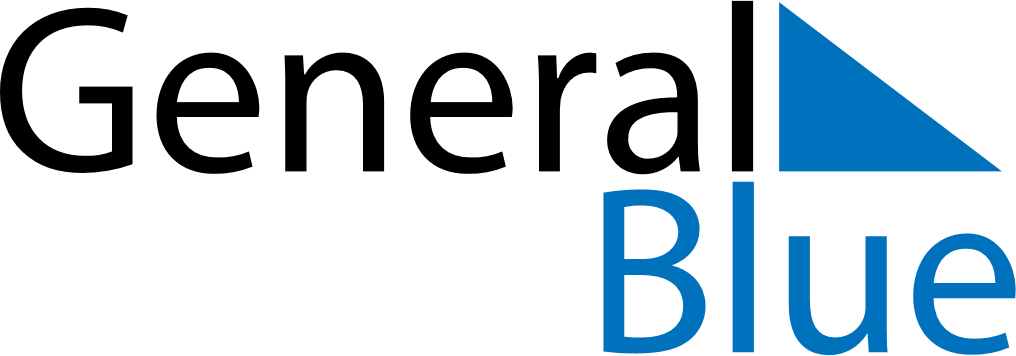 February 2022February 2022February 2022February 2022IcelandIcelandIcelandSundayMondayTuesdayWednesdayThursdayFridayFridaySaturday1234456789101111121314151617181819Woman’s DayWoman’s Day20212223242525262728Bolludagur